Kent County Fair 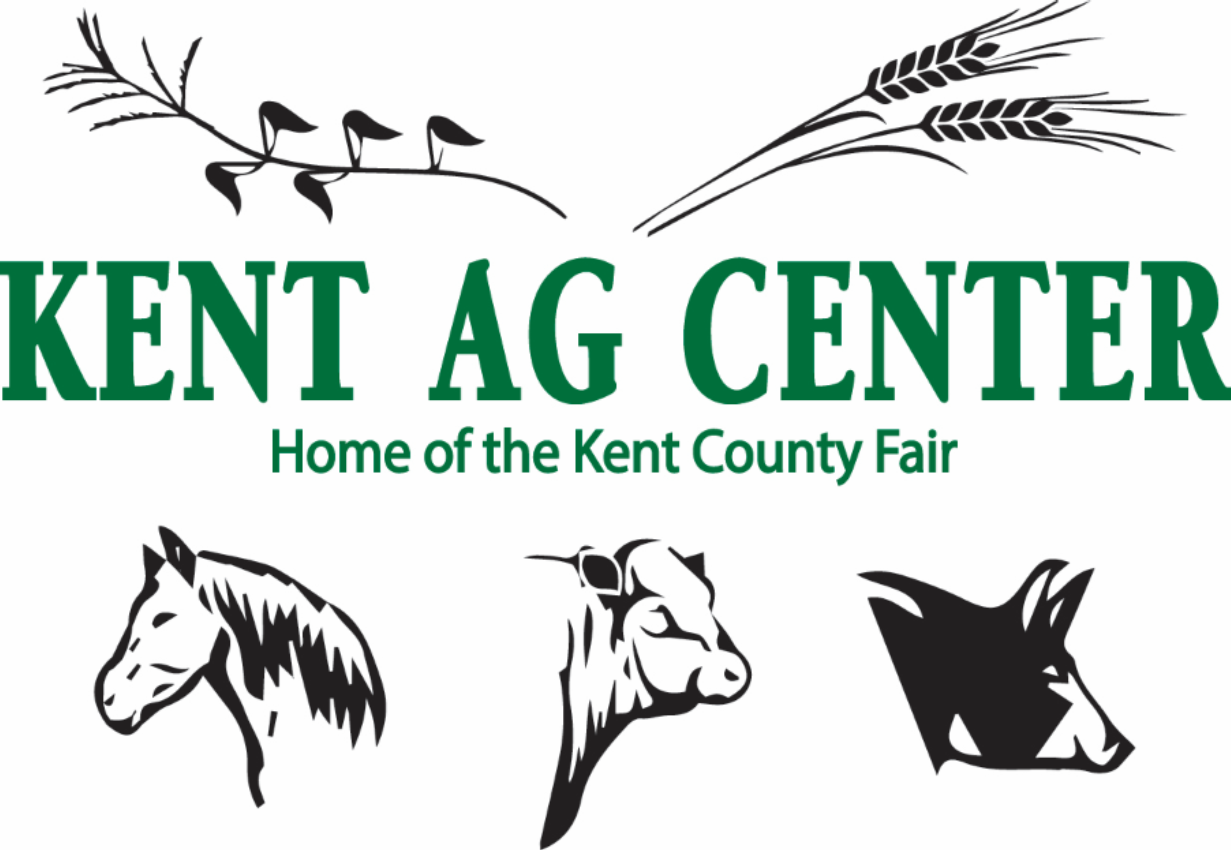 Variety Show ApplicationFriday, July 19 at 7:30pmLocation: Kent Agriculture Center, Main Show PavilionName: 														Address: 																												Phone: 														E-mail address: 												Age of Performer: (Youth 3 years and older to Adult) 					Talent to be performed: 																									Individual performance: (YES/NO)Group performance: (YES/NO)Number of group members: 										Individual/group stage name: 									Will you have background music? (Karaoke version only) (YES/NO)Are you using an instrument? (YES/NO)Where did you hear about the Kent County Fair Variety Show? 																		Parent/Guardian Signature (for youth ages 3-18):All completed forms can be emailed to: indigo618@verizon.net by July 18, 2019